ПИТАЊЕ:Postovani, Potrebno nam je pojasnjenje vezano za Javnu nabavku broj 73-16-ONa strani 30  ( Obrazac ponude )  tacka 5 navedeno je da je potrebno navesti cenu za Prosirenje za rolo komarnik. Da li mozete da nam date informaciju na  kakvo ste  prosirenje  tacno mislili  , da li je to neka vrsta podkonstrukcije  i da li je prosirenje  neophodno ukoliko nas proizvod ( rolo komarnik )  funkcionise bez njega ?ОДГОВОР: На појединим прозорима из датог предмера у знатној мери се разликују тражене површине пвц ролетни и Ал роло комарника и за то је пример прозор бр.21 на објекту ближе сајму.Разлог за то је што се тај прозор састоји из фиксног дела и из покретног, прозорска крила.ПВЦ ролетне се постављају на целокупну површину прозора а Ал роло комарници само на део где су прозорска крила.Проширења за Ал роло комарнике су дати у дужним метрима и то су  ПВЦ профили одредјених димензија који се монтирају на прозор и онда се на њих монтирају ПВЦ ролетне. На овај начин се добија потребно одстојање, цца50мм, измедју прозора и ПВЦ ролетне, да би се имао простор  да се смести Ал роло комарник, који ће штитити отвор код прозорских крила од уласка инсеката.С поштовањем,Комисија за јавну набавку 73-16-ОКЛИНИЧКИ ЦЕНТАР ВОЈВОДИНЕKLINIČKI CENTAR VOJVODINE21000 Нови Сад, Хајдук Вељкова 1telefon: +381 21/484 3 484www.kcv.rs, e-mail: uprava@kcv.rs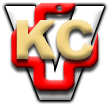 